God is DE AlLERHOOSTEGebedstijd                                           Datum:(Kopieer dit blad voor elke deelneemster. Begin op tijd. Benodigde materialen: Bijbel, MIG-map, pen.)Lofprijzing – Prijs God voor wie Hij is, Zijn eigenschappen, Zijn naam, Zijn karakter.(A.u.b. nu geen gebedsonderwerpen of -verhoringen.)Eigenschap:	Omschrijving:____________________________________________________Bijbelgedeelte(n): 	Deut.10:17,18	 	Neh.9:6		Kol.1:15-18	Judas 24,25Gedachten: Belijdenis – Tijd voor stil gebedDankzegging – Dank God  voor dingen die Hij gedaan heeft. (A.u.b. geen vragen om gebed.)Voorbede – Maak groepjes van twee of drie, naar eigen inzicht.Voorbede voor eigen kinderen. Bijbelgedeelte voor alle kinderen:  Heer, U geeft inzicht en wijst de weg die …….. moet gaan. U geeft raad, op hem/haa DE ALLERHOOGSTEr rust uw oog. (naar Psalm 32:8)Naam van je kind:   Specifiek Verzoek:Naam van het kind van je gebedspartner: Specifiek Verzoek:  Naam van het kind van je gebedspartner: Specifiek Verzoek:   Voorbede voor Leraren/StafGebed om redding: Open de ogen van    …   bekeer hem/haar uit de duisternis tot het licht, en van satans macht tot God, opdat hij/zij vergeving van zonden en een erfdeel onder de geheiligde mag ontvangen door het geloof in Jezus. (Handelingen 26:18).Bijbelgedeelte:  Dat   …..    luistert en wijs wordt en de juiste weg kiest. (naar Spreuken 23:19)Specifiek Verzoek: Voorbede voor schoolzaken:Adoptie-school:Voorbede voor MIG: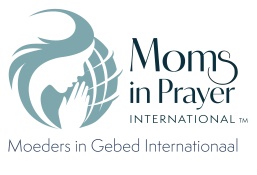 Onthoud: Wat in de groep is gedeeld, blijft in de groep!